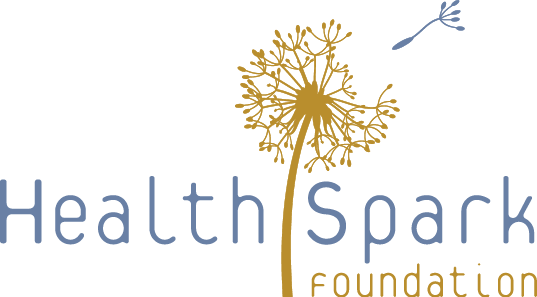 Build Back Better Design Team Session 3: July 1, 2020Objectives: Build on ideas from Sessions 1 and 2Dig into some key strategy questions
Agenda:Welcome Small Group Discussion 1: Our Vision and GoalsFull Group DiscussionSmall Group Discussion 2: Big QuestionsFull Group DiscussionNext Sessions:July 15: Strategy development and questionsJuly 29: Final recommendations and what comes next Adjourn